IL MUNICIPIO 6ORGANIZZA IN COLLABORAZIONE CONL'UNIVERSITÀ DELLA TERZA ETÀPROGRAMMA SESSIONEPRIMAVERILE 2018L’iniziativa è curata da Auser Insieme Milano in collaborazione con Auser Volontariato Barona Ticinese, Auser Volontariato Tre Castelli Onlus, e Auser Volontariato Giambellino Onlus.Per INFO graziella.anomale@auser.lombardia.it    tel  02-26826320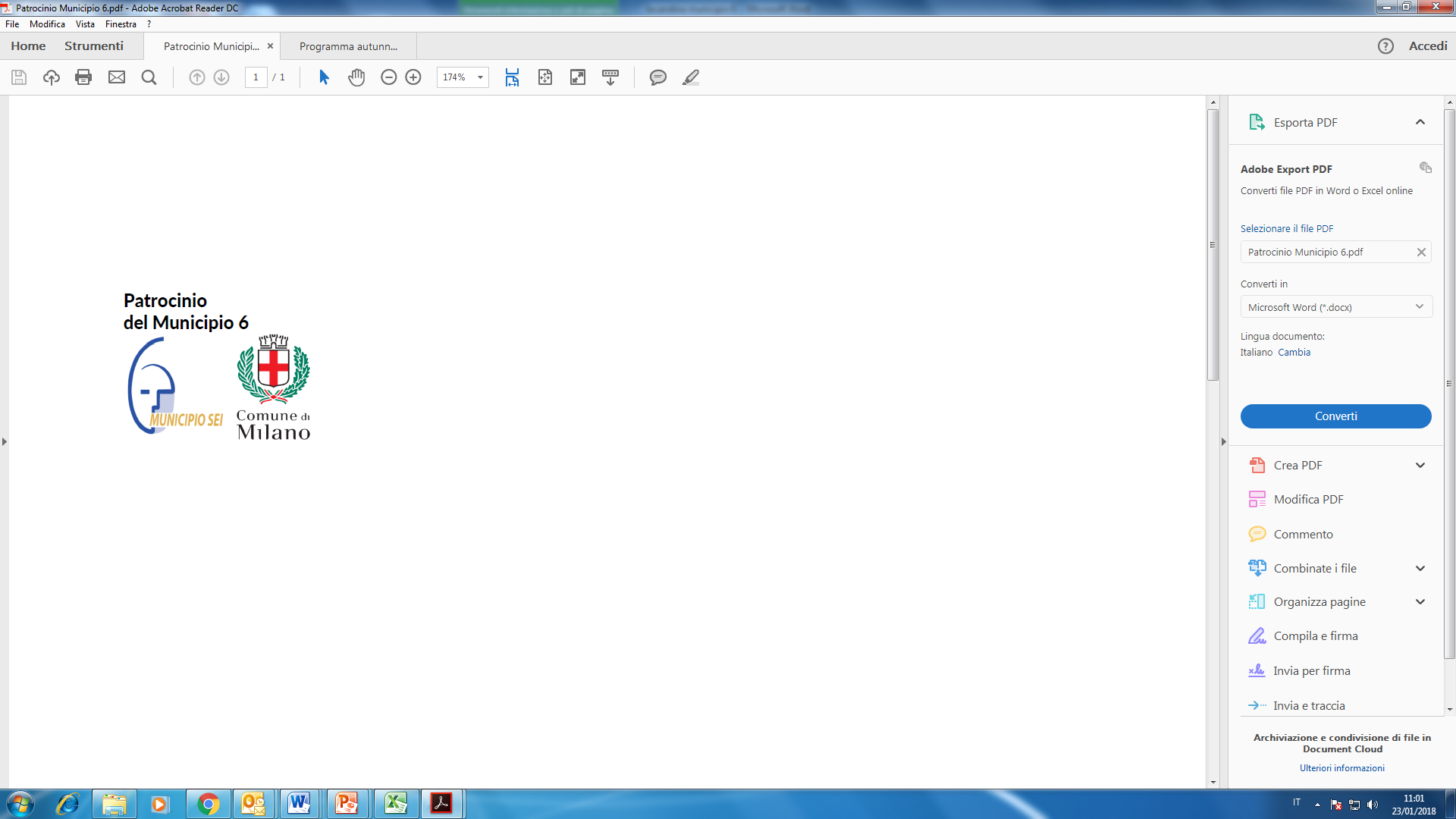 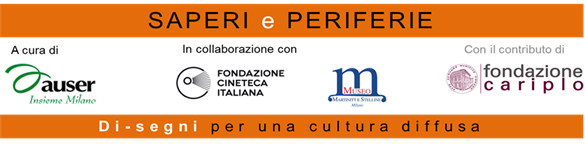 